РОССИЙСКАЯ ФЕДЕРАЦИЯОКРУЖНОЙ СОВЕТ ДЕПУТАТОВСОВЕТСКОГО ГОРОДСКОГО ОКРУГАР Е Ш Е Н И Еот «23» ноября 2022 года № 222О направлении обращенияокружного Совета депутатов Советского городского округа
к Руководителю Управления Министерства культуры РФ
по Северо-Западному федеральному округуЗаслушав и обсудив информацию по вопросу сохранения и дальнейшей судьбы зданий, расположенных по ул. Искры, 15-16, в г. Советске Калининградской области, руководствуясь Федеральным законом от 06.10.2003 N 131-ФЗ «Об общих принципах организации местного самоуправления в Российской Федерации», Уставом муниципального образования «Советский городской округ» Калининградской области, окружной Совет депутатовРЕШИЛ:Утвердить прилагаемое обращение окружного Совета депутатов Советского городского округа к Руководителю Управления Министерства культуры РФ по Северо-Западному федеральному округу.Направить данное решение Руководителю Управления Министерства культуры РФ по Северо-Западному федеральному округу.Настоящее решение вступает в силу с момента его принятия.Глава Советского городского округа                                    Г.Ф. Соколовский РОССИЙСКАЯ ФЕДЕРАЦИЯ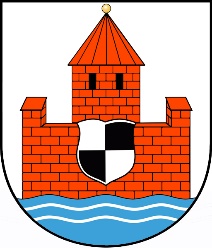 ОКРУЖНОЙ СОВЕТ ДЕПУТАТОВ СОВЕТСКОГО ГОРОДСКОГО ОКРУГАКАЛИНИНГРАДСКОЙ ОБЛАСТИ ул. Театральная 3, г. Советск, Калининградская область, 238750, РФОКПО 14415590, ОГРН 1023902006930, ИНН/КПП 3911010697/391101001Тел./факс: 8 (40161) 40066, 40027, 40005 e-mail: sovosd@gov39.ru, сайт:  https://www.depsov.ru/«____»_____________2022 г. №_________________(Приложение к решению окружного Совета депутатов Советского городского округа от «23» ноября 2022 г. № 222)Руководителю Управления Министерства культуры РФ по Северо-Западному федеральному округу                   А.М. ЕрмаковуУважаемый Андрей Михайлович!Окружной Совет депутатов Советского городского округа Калининградской области обращается к Вам по вопросу сохранения и дальнейшей судьбы зданий бывшего ФГБУ СПО «Советский кинотехникум», а именно:здание нежилое (учебный корпус), кадастровый номер 39:16:010515:151, площадью 5815,4 кв.м., расположенное по адресу Калининградская область, г. Советск, ул. Искры, д. 16;здание нежилое (спортивный зал), кадастровый номер 39:16:010513:379, площадью 819,3 кв.м., расположенное по адресу Калининградская область, г. Советск, пер. Тихий, д. 4;здание нежилое (общежитие), кадастровый номер 39:16:010513:375, площадью 4034,5, кв.м., расположенное по адресу Калининградская область, г. Советск, ул. Искры д. 15;Приказом Службы государственной охраны объектов культурного наследия Калининградской области от 28 марта 2011 года №17 здание по ул. Искры, д. 16 получило статус выявленного объекта культурного значения. Данное здание было построено в 1928 году по проекту архитектора Курта Фрика. До 1945 года в здании находилось полицейское управление г. Тильзита (г. Советск), с 1949 по 2016 гг. в здании располагалось ФГБУ СПО «Советский кинотехникум».В 2016 году ФГБУ СПО «Советский кинотехникум» было закрыто, здания уже более 6 лет не используются, в зимний период не отапливаются, мероприятия по сохранению и текущему ремонту не проводятся.Все указанные выше объекты находится в оперативном управлении ФГБУК «Агентство по управлению и использованию памятников истории и культуры», основная цель деятельности которого - сохранение, эффективное использование и популяризация объектов культурного наследия (памятников истории и культуры) народов Российской Федерации.Мы уже неоднократно обращались в ФГБУК «Агентство по управлению и использованию памятников истории и культуры» и в филиал ФГБУК по Северо- Западному федеральному округу по вопросу передачи объектов в муниципальную собственность, но получили ответ с формулировкой, что указанные объекты необходимы ФГБУК для осуществления уставной деятельности.К сожалению, в нашем городе мы имеем массу негативных примеров, когда многочисленные объекты, которые находились в федеральной собственности (в основном объекты Министерства обороны РФ) были разворованы, разрушены и впоследствии брошены. Здание по ул. Искры, д. 16 располагается в центральной части города, и жители с тревогой и с болью в сердце следят за очередным уничтожением объекта культурного значения.Уважаемый Андрей Михайлович, убедительно просим Вас рассмотреть вопрос о целесообразности нахождения в оперативном управлении ФГБУК «Агентство по управлению и использованию памятников истории и культуры» указанных выше объектов и передаче их в муниципальную собственность Советского городского округа Калининградской области.Мы искренне приглашаем Вас посетить наш город и надеемся на конструктивное и взаимовыгодное сотрудничество по сохранению и эффективному использованию объектов культурного наследия (памятников истории и культуры).С уважением,Глава Советского городского округа                                          Г.Ф. Соколовский